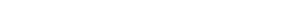 Prozess - SteckbriefProzess - SteckbriefProzess - SteckbriefProzess - SteckbriefProzess - SteckbriefProzess - SteckbriefProzess - SteckbriefProzess - SteckbriefProzess - SteckbriefProzess - SteckbriefProzess - SteckbriefProzess - SteckbriefALLGEMEINESALLGEMEINESALLGEMEINESALLGEMEINESALLGEMEINESALLGEMEINESALLGEMEINESALLGEMEINESProzessnameKostenträgerrechnungKostenträgerrechnungKostenträgerrechnungProzesseigentümerKostenrechnungProzessanalystLeiter der FinanzenProzessversion1.0Datum29.09.2013INHALTINHALTINHALTINHALTINHALTINHALTINHALTINHALTKurzbeschreibungZuteilung der Einzelkosten den Kostenträgern, Kostenträgerstück- und KostenträgerzeitrechnungZuteilung der Einzelkosten den Kostenträgern, Kostenträgerstück- und KostenträgerzeitrechnungZuteilung der Einzelkosten den Kostenträgern, Kostenträgerstück- und KostenträgerzeitrechnungProzesszielBerechnung der Stückkosten für einen KostenträgerBerechnung der Stückkosten für einen KostenträgerBerechnung der Stückkosten für einen KostenträgerROLLENROLLENROLLENROLLENROLLENROLLENROLLENROLLENVerantw. ProzessmanagerTeamleiter der Kostenrechnung/FinanzenTeamleiter der Kostenrechnung/FinanzenTeamleiter der Kostenrechnung/FinanzenProzessanwenderMitarbeiter der KostenrechnungMitarbeiter der KostenrechnungMitarbeiter der KostenrechnungProzessanwenderMitarbeiter der KostenrechnungMitarbeiter der KostenrechnungMitarbeiter der KostenrechnungZUSÄTZLICHE INFORMATIONENZUSÄTZLICHE INFORMATIONENZUSÄTZLICHE INFORMATIONENZUSÄTZLICHE INFORMATIONENZUSÄTZLICHE INFORMATIONENZUSÄTZLICHE INFORMATIONENZUSÄTZLICHE INFORMATIONENZUSÄTZLICHE INFORMATIONENProzessinputEinzelkostenEinzelkostenEinzelkostenProzessinputEinzelkostenEinzelkostenEinzelkostenProzessoutputDen Kostenträgern zugeordnete Kosten, KostenträgerstückkostenDen Kostenträgern zugeordnete Kosten, KostenträgerstückkostenDen Kostenträgern zugeordnete Kosten, KostenträgerstückkostenProzessoutputDen Kostenträgern zugeordnete Kosten, KostenträgerstückkostenDen Kostenträgern zugeordnete Kosten, KostenträgerstückkostenDen Kostenträgern zugeordnete Kosten, KostenträgerstückkostenProzessauslösendesEreignis (Start)Einzelkosten ermitteltEinzelkosten ermitteltEinzelkosten ermitteltProzessauslösendesEreignis (Start)Einzelkosten ermitteltEinzelkosten ermitteltEinzelkosten ermitteltGrob enthaltene ProzessteileKosten und Anzahl von Kostenträger, erfassen, Kosten und Erlöse von Kostenträgern erfassen, Kostenträgerstückrechnung durchführen, Kostenträgerzeitrechnung durchführenKosten und Anzahl von Kostenträger, erfassen, Kosten und Erlöse von Kostenträgern erfassen, Kostenträgerstückrechnung durchführen, Kostenträgerzeitrechnung durchführenKosten und Anzahl von Kostenträger, erfassen, Kosten und Erlöse von Kostenträgern erfassen, Kostenträgerstückrechnung durchführen, Kostenträgerzeitrechnung durchführenProzesskennzahlen,MessgrößenKostenträgerstückkosten, Kostenträgerzeitkosten, Anzahl, ErlöseKostenträgerstückkosten, Kostenträgerzeitkosten, Anzahl, ErlöseKostenträgerstückkosten, Kostenträgerzeitkosten, Anzahl, ErlöseProzesskennzahlen,MessgrößenKostenträgerstückkosten, Kostenträgerzeitkosten, Anzahl, ErlöseKostenträgerstückkosten, Kostenträgerzeitkosten, Anzahl, ErlöseKostenträgerstückkosten, Kostenträgerzeitkosten, Anzahl, ErlöseProzesskennzahlen,MessgrößenKostenträgerstückkosten, Kostenträgerzeitkosten, Anzahl, ErlöseKostenträgerstückkosten, Kostenträgerzeitkosten, Anzahl, ErlöseKostenträgerstückkosten, Kostenträgerzeitkosten, Anzahl, ErlöseProzesskennzahlen,MessgrößenKostenträgerstückkosten, Kostenträgerzeitkosten, Anzahl, ErlöseKostenträgerstückkosten, Kostenträgerzeitkosten, Anzahl, ErlöseKostenträgerstückkosten, Kostenträgerzeitkosten, Anzahl, ErlöseStärkenGenaue Ermittlung der Kosten für ein ProduktGenaue Ermittlung der Kosten für ein ProduktGenaue Ermittlung der Kosten für ein ProduktVerbesserungspotentiale---Anforderungen---Beteiligte Organisationseinheiten / Stellen---Beteiligte Organisationseinheiten / Stellen---Beteiligte Organisationseinheiten / Stellen---Beteiligte Organisationseinheiten / Stellen---ProzessartFührungsprozessKernprozess UnterstützungsprozessFührungsprozessKernprozess UnterstützungsprozessProzessartFührungsprozessKernprozess UnterstützungsprozessFührungsprozessKernprozess UnterstützungsprozessProzessartFührungsprozessKernprozess UnterstützungsprozessFührungsprozessKernprozess Unterstützungsprozess